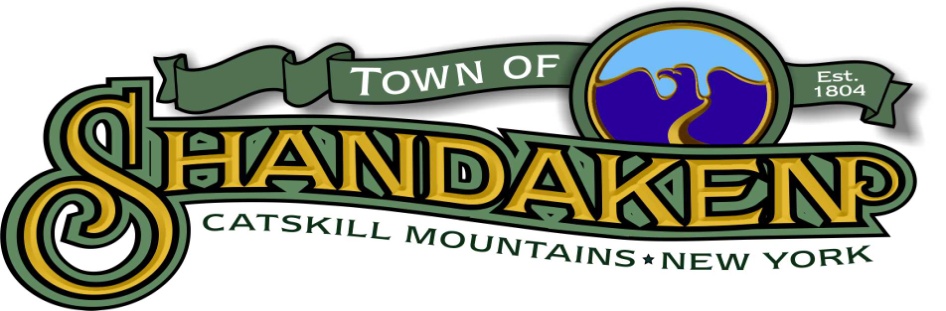 Application for Genealogical ServicesTown of Shandaken Original Birth, Death and Marriage records begin in 1881.To ensure complete research, provide as much information as possible. $22.00 fee must be paid in advance, you will be notified of any additional charges. For each Inquiry, Completed application and Check or Money Order made out to Shandaken Town Clerk can be mailed to:PO Box 67 Shandaken, NY 12480Applicants Information:Applicants Name:	____________________________________________Mailing Address:	____________________________________________City/State/Zip:		____________________________________________Email Address:		____________________________________________ Phone #: ___________________________Please complete the type of record requested:[   ] Birth (record must be 75 years old)[   ] Marriage (record must be 50 years old)[   ] Death (record must be 50 years old)Please complete the following information:Date:  ____________________________ Applicants Signature:  _______________________________________________Name at Birth:Date of Birth:Place of Birth:Father’s Name:Mother’s Maiden Name:Name at Birth:Date of Birth:Place of Birth:Father’s Name:Mother’s Maiden Name:Name at Death:Date of Death:Place of Death:Name of Parents:Name of Spouse:For what purpose is this information required?Applicants’ relationship to the record holder?In what capacity are you acting?